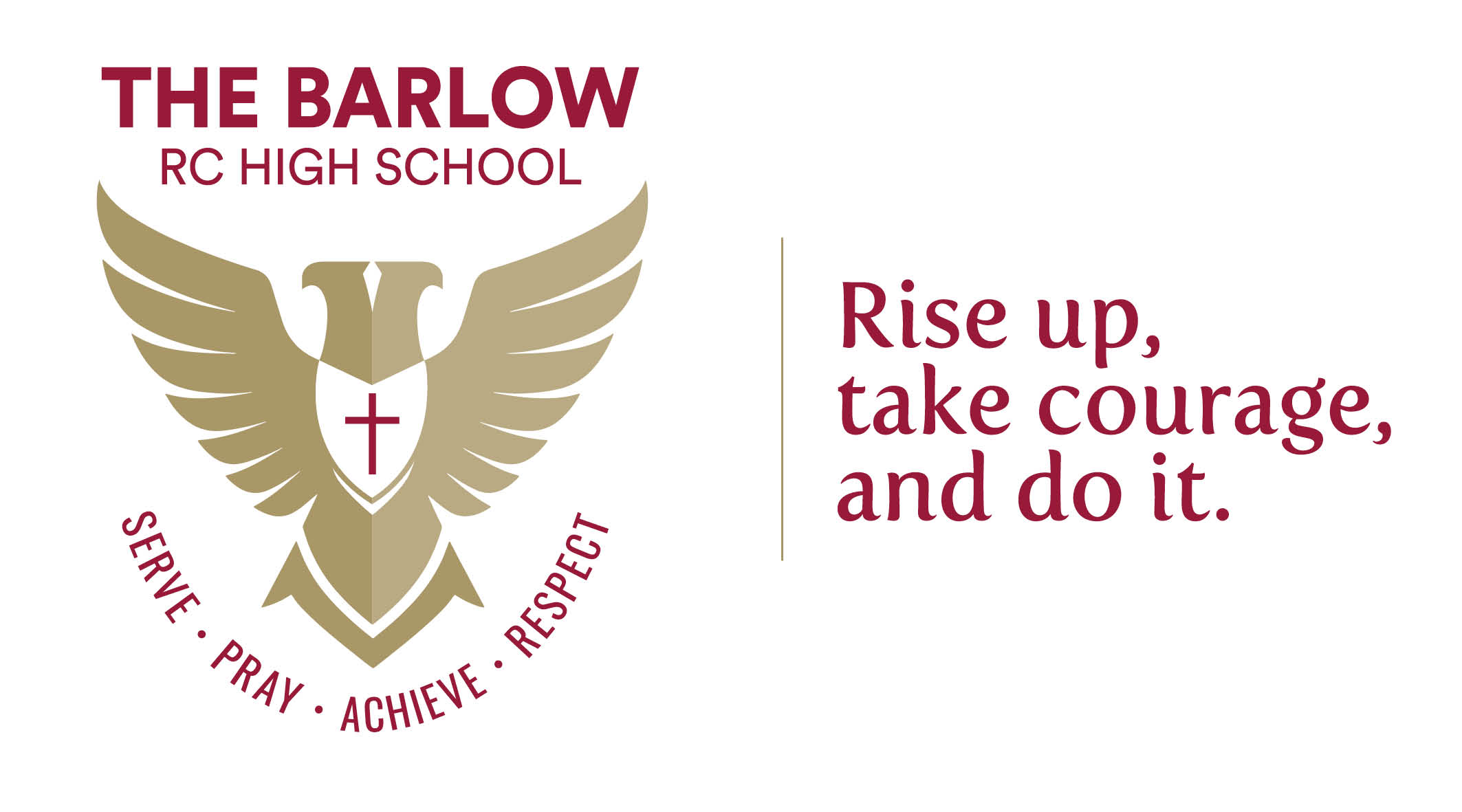 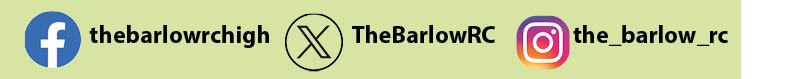 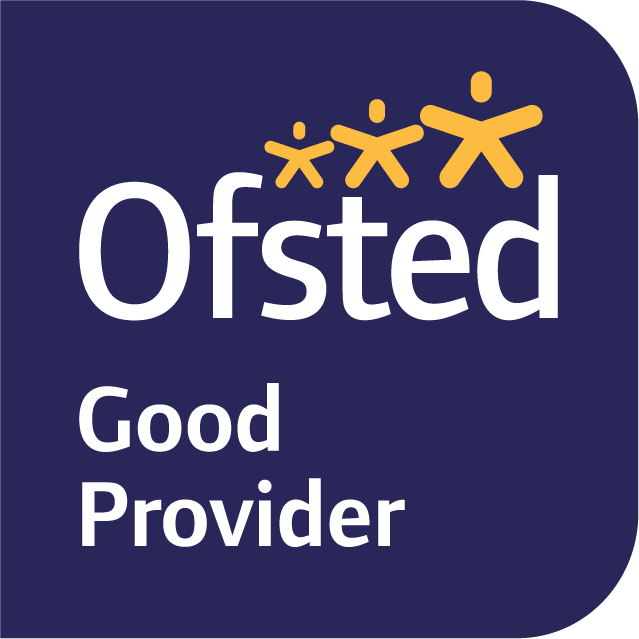 CONTRACT: PermanentWORKING PATTERN: 35 Hours per week (8:00am – 3:30pm) term time + 1 weekSALARY: TA Level 2 Grade 3, Points 4-6, £23,114 - £23,893 pro-rata (£19,884 - £21,012 actual)Are you a determined, committed and capable individual with the skills and enthusiasm to ignite a passion for learning within our students and encourage them to use their full potential? Would you love to help our vulnerable students succeed and make progress academically, socially and emotionally?We are looking for motivated and enthusiastic individuals, who would love to be part of our journey at The Barlow and could be instrumental in making a difference to our student’s education.In this role, you will be working with students most of whom have Statements of Special Educational Need/Education Health Care Pan, or those who may be on the higher end of the SEND Support category across all subject areas and Key Stages.  You would mainly be expected to work with students providing in class support.  However, in liaison with class teachers you may also be as asked to take students out of lessons to work with them in small groups or on a one to one basis and be responsible for completing individual student action plans and profiles.   You should:Have experience of working with children with Special Educational NeedsHave good literacy and numeracy skillsBe aware of current national educational policyHave an awareness of the Special Educational Needs Code of PracticeHave and understanding of the importance of safeguarding children.In addition, you must be willing to undertake emergency first aid training.In return, we will offer you the opportunity to further your professional development in a supportive and friendly environment.For further details on the role please download the job description. Completed applications should be returned to hr@thebarlowrchigh.co.ukClosing date:     Wednesday 24th April 2024Shortlisting:       Thursday 25th April 2024Interview:          Week commencing 29th April 2024Are you a determined, committed and capable individual with the skills and enthusiasm to ignite a passion for learning within our students and encourage them to use their full potential? Would you love to help our vulnerable students succeed and make progress academically, socially and emotionally?We are looking for motivated and enthusiastic individuals, who would love to be part of our journey at The Barlow and could be instrumental in making a difference to our student’s education.In this role, you will be working with students most of whom have Statements of Special Educational Need/Education Health Care Pan, or those who may be on the higher end of the SEND Support category across all subject areas and Key Stages.  You would mainly be expected to work with students providing in class support.  However, in liaison with class teachers you may also be as asked to take students out of lessons to work with them in small groups or on a one to one basis and be responsible for completing individual student action plans and profiles.   You should:Have experience of working with children with Special Educational NeedsHave good literacy and numeracy skillsBe aware of current national educational policyHave an awareness of the Special Educational Needs Code of PracticeHave and understanding of the importance of safeguarding children.In addition, you must be willing to undertake emergency first aid training.In return, we will offer you the opportunity to further your professional development in a supportive and friendly environment.For further details on the role please download the job description. Completed applications should be returned to hr@thebarlowrchigh.co.ukClosing date:     Wednesday 24th April 2024Shortlisting:       Thursday 25th April 2024Interview:          Week commencing 29th April 2024About our School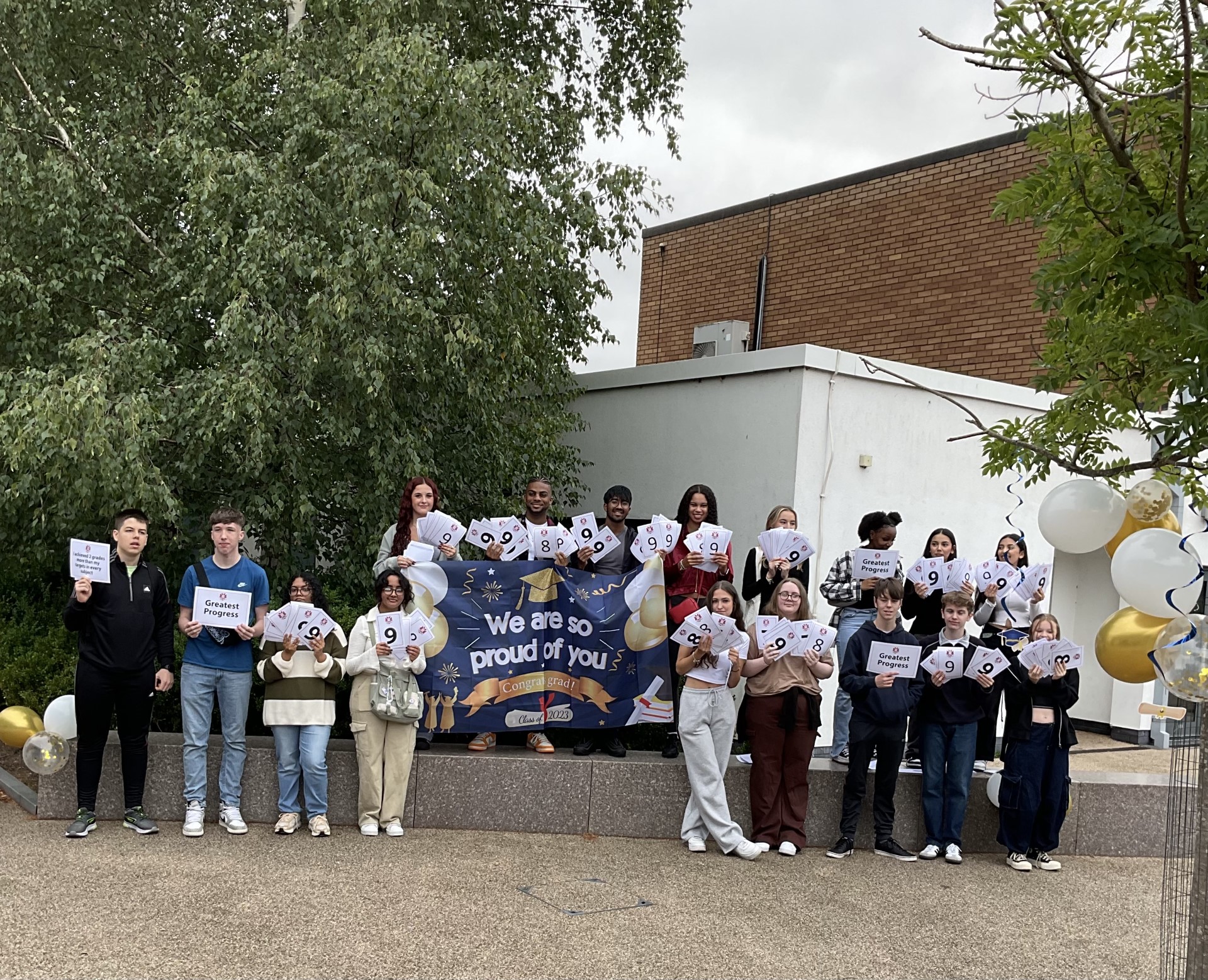 About our School